РОССИЙСКАЯ ФЕДЕРАЦИЯИвановская область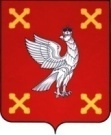 Администрация  Шуйского муниципального районаПОСТАНОВЛЕНИЕот 05.02.2024 №  83-пг. ШуяО внесении изменений в постановление Администрации Шуйского муниципального района от 06.11.2020 № 670-п «О создании межведомственной комиссии по оценке жилых помещений жилищного фонда Российской Федерации, многоквартирных домов, находящихся в Федеральной собственности, муниципального жилищного фонда в целях признания помещения жилым помещением, жилого помещения пригодным ( непригодным) для проживания граждан и многоквартирного дома аварийным и подлежащим сносу или реконструкции»	В соответствии с Федеральным законом от 06.10.2003 № 131-ФЗ "Об общих принципах организации местного самоуправления в Российской Федерации" (с изменениями и дополнениями), в связи с кадровыми изменениями, Администрация Шуйского муниципального района постановляет:	1. Внести изменение в постановление Администрации Шуйского муниципального района от 06.11.2020 № 670-п "О создании межведомственной комиссии по оценке жилых помещений жилищного фонда Российской Федерации, многоквартирных домов, находящихся в федеральной собственности, муниципального жилищного фонда в целях признания помещения жилым помещением, жилого помещения пригодным (непригодным) для проживания граждан и многоквартирного дома аварийным и подлежащим сносу или реконструкции", изложив приложение № 1 в новой редакции (прилагается).	2. Контроль за исполнением настоящего постановления возложить на заместителя главы администрации Николаенко В.В.	3. Постановление вступает в силу с момента его опубликования.Глава Шуйского муниципального района                                С.А. Бабанов							        Приложение                                                                                               к постановлению Администрации                                                                                        Шуйского муниципального района                                                                                            от 05.02.2024 № 83-п                                                                       Приложение №1                                                                                              к постановлению Администрации                                                                                        Шуйского муниципального района                                                                                            от 06.11.2020 № 670-пСОСТАВМЕЖВЕДОМСТВЕННОЙ КОМИССИИ ПО ПРИЗНАНИЮ ПОМЕЩЕНИЙ ЖИЛЫМИПОМЕЩЕНИЯМИ, ЖИЛЫХ ПОМЕЩЕНИЙ НЕПРИГОДНЫМИ ДЛЯ ПРОЖИВАНИЯИ МНОГОКВАРТИРНЫХ ДОМОВ АВАРИЙНЫМИ И ПОДЛЕЖАЩИМИСНОСУ ИЛИ РЕКОНСТРУКЦИИПредседатель комиссии:- Николаенко В.В. - заместитель главы администрации Шуйского муниципального района;Заместитель председателя комиссии:- Казарин С.П. - начальник отдела МХ и ГД администрации Шуйского муниципального района;секретарь комиссии:- Гольцева Д.А. - ведущий специалист отдела МХ и ГД администрации Шуйского муниципального района;члены комиссии:- Костин А.Н. - начальник отдела муниципального контроля администрации Шуйского муниципального района;- Тюрин Е.В. - начальник комитета правового обеспечения администрации Шуйского муниципального района;- Журавова Е.В. - главный специалист отдела МХ и ГД администрации Шуйского муниципального района;- Шорина А.Е.- начальник отдела по управлению имущество и муниципальным заказам;- Публично- правовая компания "РОСКАДАСТР" (ППК "Роскадастр") приуральский филиал Шуйский производственный участок;- Управление Федеральной службы по надзору в сфере защиты прав потребителей и благополучия человека по Ивановской области - по согласованию;- Служба государственного строительного надзора Ивановской области - по согласованию.